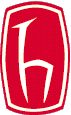  HACETTEPE ÜNİVERSİTESİATATÜRK İLKELERİ VE İNKILÂP TARİHİ ENSTİTÜSÜMEZUN ÖĞRENCİ İLİŞİK KESME FORMUHACETTEPE ÜNİVERSİTESİATATÜRK İLKELERİ VE İNKILÂP TARİHİ ENSTİTÜSÜ MÜDÜRLÜĞÜNE                                                                                                                      Tarih: …/…/…..         Hacettepe Üniversitesi Atatürk İlkeleri ve İnkılap Tarihi Enstitüsü öğrencisiyim. Mezun olacağımdan dolayı ilişiğimin kesilmesini saygılarımla arz ederim.  İLİŞİK KESİLECEK BİRİMLERBEYTEPE KÜTÜPHANESİ	                                 BEYTEPE ÖĞRENCİ EVLERİ………………………………………                                        ………………………………………Not: Öğrenci kimlik kartı Enstitü Sekreterliğine teslim edilecektir.Adı Soyadı Öğrenci NoAnabilim Dalı Atatürk İlkeleri ve İnkılâp Tarihi     Programı Yüksek Lisans   Doktora İkamet Adresi Cep Telefonu İlişik Kesme NedeniMezuniyet